FORMULIER VOORTGANG PER WERKPROCES IN DE BPV   2022-2023
* Als assistent en medewerker heb je altijd begeleiding en controle nodig.BEROEPSEISENB1-K1-W1: Draagt zorg voor de kwaliteit van het agro-businessproducthanteert het product zorgvuldig;beoordeelt deskundig de kwaliteit van product;werkt volgens de gestelde kwaliteitseisen;voert de werkzaamheden in het gewenste tempo uit;checkt zorgvuldig de omgevingsfactoren;handelt kostenbewust;onderkent de invloed van de afwijkingen op de kwaliteit van het product;signaleert afwijkingen tijdig en meldt deze indien mogelijk direct. B1-K1-W2: Draagt zorg voor machines, apparatuur en technische installatiesmaakt apparatuur snel  en vakkundig gebruiksklaar en of houdt deze draaiende;toont technisch inzicht bij onderhoud en verhelpen van mankementen;controleert volgens voorschrift machines, apparatuur en/of installaties;signaleert afwijkingen vroegtijdig en meldt deze zo mogelijk direct aan  zijn leidinggevende en overige betrokkenen;werkt veilig en volgens de wet en de bedrijfsrichtlijnen;handelt kostenbewust;waarschuwt direct zijn leidinggevende bij technische storingen en mankementen;voert deskundig en snel  eenvoudige reparaties uit.B1-K1-W3: Draagt zorg voor bedrijfsgebouwen en terreinenhandelt kostenbewust;gebruikt materialen en middelen effectief;verricht bedreven opruim- en schoonmaakwerkzaamheden;verricht vakkundig eenvoudige onderhouds- en reparatiewerkzaamheden.B1-K1-W4: Draagt zorg voor informatie in de ketenregistreert en rapporteert gegevens nauwkeurig;geeft informatie op begrijpelijke en correcte wijze door;werkt zorgvuldig volgens opdracht en protocol;beantwoordt vragen op correcte wijze;handelt klachten af volgens de bedrijfsprocedure.P2-K1-W1 Maakt machines en werktuigen gebruiksklaar en rijdt ermeemaakt eenvoudige machines en werktuigen snel  en bedreven gebruiksklaar voor het rijden op de openbare weg;werkt veilig volgens opdracht, instructie en wet- en regelgeving;overlegt tijdig met zijn leidinggevende bij afwijkingen;rijdt en manoeuvreert geconcentreerd, veilig en anticiperend op overige weggebruikers op de openbare weg;volgt de voorgeschreven verkeers- en veiligheidsregels bij het rijden op de openbare weg.P2-K1-W2 Voert met inzet van machines werkzaamheden uit voor teelt van product/gewaszet de juiste machines en werktuigen efficiënt en effectief in;voert bedreven werkzaamheden uit voor de teelt, de oogst en/of het transport en/of werkzaamheden voor natuurbeheer;werkt systematisch en zorgvuldig en in het tempo dat nodig is om het vereiste productieniveau te halen;schakelt direct de leidinggevende in bij problemen, twijfel en constatering van een  complexe afwijking aan werktuigen, gereedschappen, machines, apparaten en/of (persoonlijke) veiligheidsvoorzieningen;controleert zorgvuldig de werking van werktuigen, gereedschappen, machines, apparaten en (persoonlijke) veiligheidsvoorzieningen;overlegt adequaat met collega's over de samenwerking bij de uit te voeren werkzaamheden;werkt volgens de kwaliteitseisen, volgens de geldende procedures en wet- en regelgeving.Dit voortgangsformulier gebruik je als hulpmiddel in gesprekken met je praktijkopleider om zicht te houden op je voortgang richting de beroepsproeve. Het is dus geen beoordelingsformulier.Lees de beroepseisen die onder de werkprocessen staan. De beroepseisen zijn dezelfde eisen als in je beroepsproeve. Je krijgt een handtekening als je een werkproces hebt gedaan op A, B, of C*.Bewaar dit formulier in je bpv-map (en in overleg met je bpv-begeleider ook in je portfolio in Magister). Omdat de situatie op elk bpv-bedrijf anders is, krijg je ieder schooljaar een nieuw voortgangsformulier.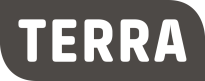 Medewerker agrarisch loonwerk 
Niveau 2 - 25555Medewerker agrarisch loonwerk 
Niveau 2 - 25555A Voorbereiding op het werkproces
Wat heb je nog nodig:
Zeer uitgebreide uitleg  Zeer uitgebreide instructies Volledige begeleidingA Voorbereiding op het werkproces
Wat heb je nog nodig:
Zeer uitgebreide uitleg  Zeer uitgebreide instructies Volledige begeleidingA Voorbereiding op het werkproces
Wat heb je nog nodig:
Zeer uitgebreide uitleg  Zeer uitgebreide instructies Volledige begeleidingB 
GeoefendWat heb je nog nodig:
Uitgebreide uitlegUitgebreide instructies  Uitgebreide begeleidingB 
GeoefendWat heb je nog nodig:
Uitgebreide uitlegUitgebreide instructies  Uitgebreide begeleidingC Ver gevorderd
Wat heb je nog nodig:
Weinig uitlegWeinig instructiesWeinig begeleiding
C Ver gevorderd
Wat heb je nog nodig:
Weinig uitlegWeinig instructiesWeinig begeleiding
C Ver gevorderd
Wat heb je nog nodig:
Weinig uitlegWeinig instructiesWeinig begeleiding
Naam student:Naam student:A Voorbereiding op het werkproces
Wat heb je nog nodig:
Zeer uitgebreide uitleg  Zeer uitgebreide instructies Volledige begeleidingA Voorbereiding op het werkproces
Wat heb je nog nodig:
Zeer uitgebreide uitleg  Zeer uitgebreide instructies Volledige begeleidingA Voorbereiding op het werkproces
Wat heb je nog nodig:
Zeer uitgebreide uitleg  Zeer uitgebreide instructies Volledige begeleidingB 
GeoefendWat heb je nog nodig:
Uitgebreide uitlegUitgebreide instructies  Uitgebreide begeleidingB 
GeoefendWat heb je nog nodig:
Uitgebreide uitlegUitgebreide instructies  Uitgebreide begeleidingC Ver gevorderd
Wat heb je nog nodig:
Weinig uitlegWeinig instructiesWeinig begeleiding
C Ver gevorderd
Wat heb je nog nodig:
Weinig uitlegWeinig instructiesWeinig begeleiding
C Ver gevorderd
Wat heb je nog nodig:
Weinig uitlegWeinig instructiesWeinig begeleiding
Klas:			Klas:			Score praktijkopleiderScore praktijkopleiderScore praktijkopleiderScore praktijkopleiderScore praktijkopleiderScore praktijkopleiderScore praktijkopleiderScore praktijkopleiderWerkprocesCodeDatum HandtekeningDatum Datum HandtekeningHandtekeningDatum HandtekeningDraagt zorg voor de kwaliteit van het agro-businessproductB1-K1-W1 Draagt zorg voor machines, apparatuur en technische installatiesB1-K1-W2Draagt zorg voor bedrijfsgebouwen en terreinenB1-K1-W3Draagt zorg voor informatie in de ketenB1-K1-W4Maakt machines en werktuigen gebruiksklaar en rijdt ermeeP2-K1-W1Voert met inzet van machines werkzaamheden uit voor teeltP2-K1-W2